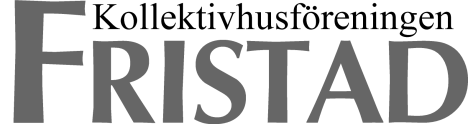 Protokoll fört vid Kollektivhusföreningen Fristads styrelsemöte onsdagen den 5/2 2014, Cafetérian, Cervins väg 17 B, klockan 19.00Närvarande: Birgitta Lindvall, Christina Birgersson, Elsa Ågeby, Sofia Hemou, Monica Strömberg och Kent Johansson.Frånvarande: Per AsklundPunkt 1 – Mötets öppnande§1  	Ordförande Birgitta, sekreterare Monica och justerare KentPunkt 2 – Godkännande av dagordningen§2	Godkändes den föreslagna dagordningen Punkt 3 – Protokolljustering §3       Protokoll som justerades och godkändes: Husmötet 2013-12-19 och Styrelsemötet           2014-01-07. Punkt 4 – Ekonomiredovisning§4	Ekonomin är god med ett rörelseresultat på 76 911 kr, meddelar Birgitta.Punkt 5 – Inför årsmötet §5	Fördelning av arbetsuppgifter inom styrelsenVi gick igenom styrelsens årsberättelse som Birgitta skrivit och hela styrelsen skrev under förutom Per som var frånvarande.Vi gick också gemensamt igenom gruppernas årsberättelser och äskanden och inför årsmötet rekommenderar styrelsen att tillstyrka de flesta. Men vissa korrigerade vi.Birgitta gick igenom det gångna årets ekonomi och vi läste igenom revisorernas berättelse.Birgitta åker till Kista tryckeri imorgon och får årsmöteshandlingarna upptryckta.Kent delar ut årsmöteshandlingarna till alla hushåll.	e)  Elsa har bokat matsalen inför årsmötet. Den kostar 150 kr.	f)  Elsa beställer smörgåstårtor. Även en vegetarisk och en gluten fri, samt biskvier till	     kaffet.	g)  Birgitta och Christina åker och handlar och hämtar allt dagen före årsmötet.Punkt 6 – Aktuellt i huset§6 	Tre anslagstavlor är beställda enligt husmötes beslut.	De ska sättas upp i  17 b , 19 c och 21 för hyresgästernas egna anslag.	Punkt 7 – Övriga frågor§7	Sofia kommer att beställa extra chefs aptusbrickor att förvaras i nyckelskåpet.	Det gäller gymet, relaxet , bastun , cafeterian och tvättstugorna som fått aptus.Punkt 9 - Nästa möte blir årsmötet den 20 februari kl 19.00.Punkt 10 - Mötet avslutades kl. 21.10Vid Protokollet			Justeras/ordförande:..........................................................                             ……………………………………..      Monica Strömberg 		                       Birgitta LindvallJusteras:………………………………………Kent Johansson